REGULAMINTURNIEJU TENISA STOŁOWEGO „JUNIOR”Mielnik, 25.02.2023 r.CEL:Popularyzacja gry w tenisa stołowego.Wyłonienie najlepszych zawodniczek i zawodników.ORGANIZATOR:Gminny Ośrodek Kultury Sportu i Rekreacji w Mielniku.ul. Zaszkolna 1, 17-307 Mielnik tel. (85) 657-71-67TERMIN I MIEJSCE:Turniej odbędzie się 25.02.2023 r. (sobota) godz. 10:00 w Gminnym Ośrodku Kultury Sportu i Rekreacji w Mielniku, ul. Zaszkolna 1.UCZESTNICY:	Kategorie Turnieju  :CHŁOPCY  do lat 16 DZIECZYNY do lat 16ZGŁOSZENIA:Zapisy przyjmowane są telefonicznie: 698-610-727 lub 85 6577167 oraz osobiście w GOKSiR Mielnik ul. Zaszkolna 1, 17-307 Mielnik.SYSTEM ZAWODÓW:System rozgrywek uzależniony od ilości uczestników. Organizator zastrzega sobie możliwość zmiany systemu rozgrywek.NAGRODY:W obu kategoriach:- za zajęcie I , II i III przewidziane są  statuetki oraz nagrody rzeczowe;- wszyscy uczestnicy Turnieju otrzymują pamiątkowe dyplomy.POSTANOWIENIA KOŃCOWE:Sprawy sporne wynikłe w czasie trwania turnieju rozstrzyga sędzia główny i organizatorUczestnicy turnieju są zobowiązani do przestrzegania zasad i regulaminów ustalonych przez gospodarza obiektu i organizatora turniejuOrganizator nie ponosi odpowiedzialności za rzeczy zagubione lub pozostawione w obiekcie GOKSiR.Ubezpieczenie oraz dojazd zawodników na koszt własnyOrganizator nie ponosi odpowiedzialności za kontuzje, wypadki, problemy zdrowotne uczestników podczas trwania zawodów. Zawodnik startuje na własną odpowiedzialność.Organizator Turnieju zastrzega sobie prawo do własnej interpretacji regulaminu.Organizator zastrzega sobie prawo do przeprowadzenia z każdym z uczestników wywiadu, robienia zdjęć i filmowania na potrzeby reklamowe, promocyjne, wykorzystania w Internecie lub transmisjach radiowo-telewizyjnych oraz na inne potrzeby komercyjne.Organizator zastrzega sobie prawo do nieodpłatnego wykorzystania wszelkich zdjęć, materiałów filmowych, wywiadów i nagrań dźwiękowych przedstawiających uczestników turnieju. Mogą one być wykorzystane przez Organizatora poprzez umieszczanie na nośnikach typu CD-Rom, DVD, w katalogach, mediach, mediach społecznościowych,  na stronach internetowych, w gazetach i na wystawach, jak również na potrzeby promocyjno-reklamowe związane z działalnością prowadzoną przez Organizatora.Na miejscu turnieju zabrania się wnoszenia środków odurzających, nielegalnych substancji, środków podnoszących wydolność fizyczną oraz napojów alkoholowych jakiegokolwiek rodzaju. Uczestnikom zabrania się zażywania takich środków i substancji zarówno przed, jak i podczas turnieju pod groźbą wykluczenia z niego. W wypadku stwierdzenia, że uczestnik naruszył powyższy zakaz, Organizator zastrzega sobie możliwość niedopuszczenia do udziału lub wykluczenia go w jego trakcie.Przez przekazanie do Organizatora prawidłowo wypełnionego i podpisanego formularza zgłoszeniowego uczestnik wyraża zgodę i zezwala na wykorzystanie podanych przez niego danych osobowych na potrzeby przesłania do uczestnika informacji o przyszłych imprezach, produktach handlowych, a także na wewnętrzne potrzeby administracyjne i analityczne, zgodnie z Ustawą o ochronie danych osobowych z dnia 29 sierpnia 1997 r., Dz. U. z 2002 r. nr 101, poz. 926 z późn. zm. Uczestnikowi przysługuje prawo do wycofania takiej zgody i może to zrobić w dowolnym momencie, kierując korespondencję na adres Organizatora.Wszystkie informacje dotyczące uczestników uzyskane przez Organizatora zawarte w formularzu startowym zostaną zapisane w sposób elektroniczny i w każdym wypadku będą wykorzystywane zgodnie z Ustawą o ochronie danych osobowych z dnia 29 sierpnia 1997 r., Dz.U. Z 2002 r. nr 101, poz.926 z późn. zm. Organizator nie będzie ujawniał tych informacji żadnym osobom trzecim. Informacja Administratora – zgodnie z art. 13 ust. 1 i 2 ogólnego rozporządzenia o ochronie danych osobowych nr 2016/679 z dnia 27 kwietnia 2016 r.Informuję, że:Administratorem Pana/Pani danych osobowych  jest Gminny Ośrodek Kultury, Sportu i Rekreacji w Mielniku, ul. Zaszkolna 1,  17-307 Mielnik, tel. 85 65 77 167 e-mail: goksir@mielnik.com.plDane kontaktowe inspektora ochrony danych, adres e-mail: iod-sk@tbdsiedlce.plPana/Pani  dane osobowe  będą przetwarzane wyłącznie w celu udziału w Turnieju Tenisa Stołowego                 ,,JUNIOR” w dniu 25.02.2023 r. Pana/Pani  dane osobowe będą przechowywane przez okres wynikający z przepisów prawa dot. Archiwizacji.Przysługuje Pani/Panu prawo dostępu do treści swoich danych osobowych oraz  prawo żądania ich sprostowania, usunięcia lub ograniczenia przetwarzania.Podanie przez Pana/Panią  danych osobowych   jest warunkiem uczestnictwa w Turnieju Tenisa Stołowego       ,,JUNIOR” w dniu 25.02.2023 r. Podanie przez Pana/Panią danych osobowych jest dobrowolne, ale konsekwencją ich niepodania będzie brak możliwości uczestnictwa w Turnieju Tenisa Stołowego ,,JUNIOR” w dniu 25.02.2023 r. Pana/Pani dane osobowe nie będą wykorzystywane do zautomatyzowanego podejmowania decyzji ani profilowania, o którym mowa w art. 22 rozporządzenia.Gminny Ośrodek Kultury, Sportu i Rekreacji w Mielnikuul. Zaszkolna 1; 17-307 Mielniktel. (85) 65 77 167; e-mail: goksir@mielnik.com.pl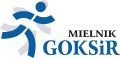 